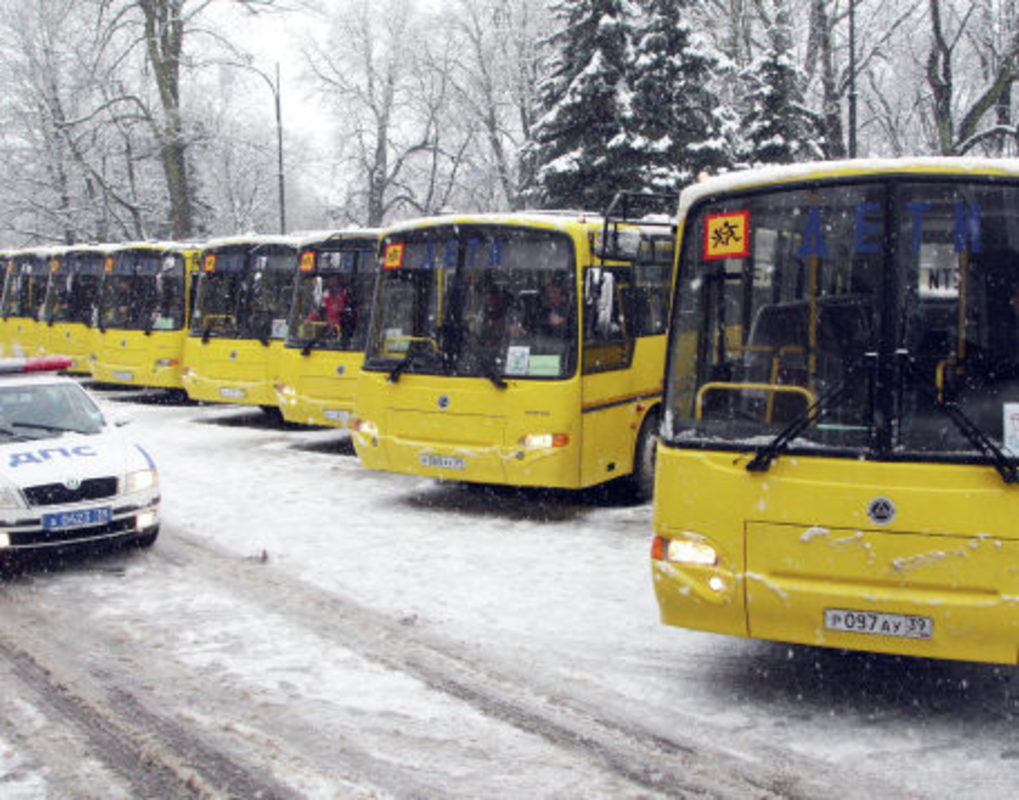 Встреча участников соревнования14 марта 2022 года будет организована встреча участников соревнования с вокзалов и аэропорта г.Ижевска.График встречи выложим на сайт до 12 марта 2022 года. Р.S. Участники соревнования, которые приезжают раньше 14 марта 2022 - добираются до места проживания САМОСТОЯТЕЛЬНО.В г.Ижевске работают службы такси: Yandex GoUber TapTaxi(8-3412)43-43-43ЗАКАЗ АВТОБУСОВ:ИП Останин, тел 89127632912 (только в рабочее время 8:00- 18:00)Для заключения договора скидывать заявку и реквизиты на почту: ostaninii@yandex.ru За ранее предоставляете приказ школы с назначением ответственного лица, телефон. Список детей (ФИО, дата рождения, телефон родителя/опекуна).ИП Зяпаров, 89501719715